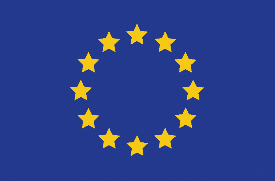 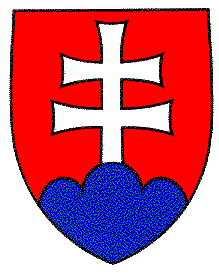 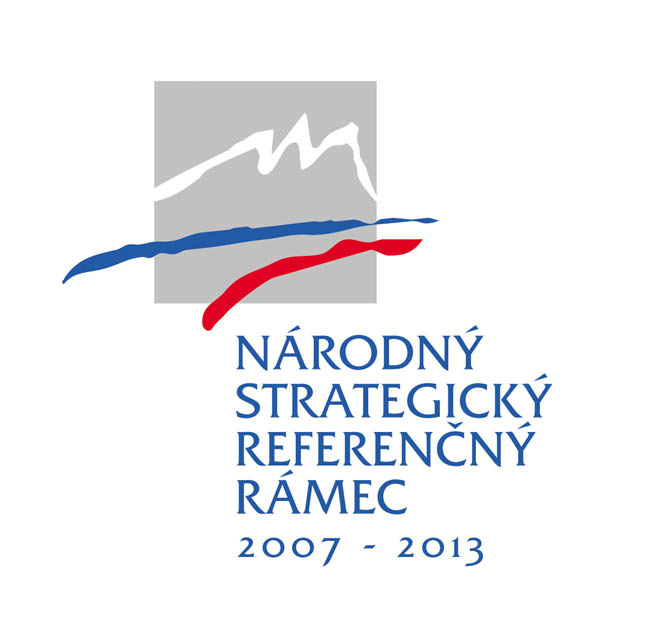 Modernizácia verejného osvetlenia LED technológiou v obci KLČOVMinisterstvo hospodárstva SR vyhlásilo 30. apríla 2015 výzvu  na predkladanie žiadosti o nenávratné finančné príspevky zo štrukturálnych fondov Európskej únie na Rekonštrukciu a modernizáciu verejného osvetlenia v mestách a obciach okrem Bratislavského kraja.Súťaž na verejné osvetlenie v našej obci Klčov bola uskutočnená formou elektronickej aukcie. Do súťaže sa prihlásili 3 firmy, ktoré splnili podmienky verejného obstarávateľa „Modernizácie verejného osvetlenia LED technológiou v obci Klčov“. Súťaž vyhrala firma „CITYLED s.r.o.,  Vrabčianska 10, 040 01  Košice.Z Ministerstva hospodárstva SR našej obci bola schválená suma vo výške 99 000,-  EUR.Po výmene všetkých svetelných bodov predpokladáme úsporu minimálne 66,65% nákladov elektrickej energie.Cieľom projektu bola výmena starého osvetlenia obce Klčov za nové LED osvetlenie.Špecifické ciele: Zníženie spotreby elektrickej energie, zníženie nákladov na údržbu verejného osvetlenia, zníženie CO2 na zmiernenie dôsledkov zmeny klímy a ochrana životného prostredia, zabránenie tvorby svetelného smogu, eliminácia PVC v pôvodnom osvetlení, zníženie znečisťovania životného prostredia,  zvýšenie bezpečnosti cestnej premávky, znížení kriminality.Východiskový stav:Počet vymenených svietidiel  - 45 ksÚspora energie    - 41 979 kWh/rokStav po realizácii projektu:Vďaka podpore EÚ a MH SRPočet vymenených svietidiel - 82 ks v roku 2015Úspora energie – 27 980 kWh/rok